ООО «ЭнергоИнновации»Встроенное программное обеспечение«E-PROM STATION SOFTWARE» зарядных станций «E-PROM»Описание функциональных характеристикСодержание1. Область применения и возможности................................................................ 32. Архитектура программного обеспечения........................................................ 43. Требования к аппаратному обеспечению........................................................ 44. Правообладатель программного обеспечения................................................ 55. Список сторонних компонентов программного обеспечения…................... 5Область применения и возможностиВстроенное программное обеспечение «E-Prom STATION SOFTWARE» для зарядных станций электротранспорта «E-Prom» предназначено для установки на разработанные заводом-изготовителем зарядные станции и применяемые в них аппаратные узлы, которые обеспечивают их функционирования и выполнения всех рабочих процессов. Зарядные станции предназначены для заряда электротранспорта поддерживающие протоколы быстрой зарядки CHAdeMO и ССS, медленной зарядки переменным током по стандарту SAE J1772, а также взаимодействия с системами управления зарядных станций для передачи данных и статусов на сервер для хранения данных. Встроенное программное обеспечение позволяет решать следующие задачи: • взаимодействие с системами управления зарядных станций в рамках протокола OCPP. • обмен данными с электротранспортом, поддерживающими заряд по протоколу стандарта ССS соответствии с IEC 61851-1, DIN SPEC 70121.• обмен данными с электротранспортом, поддерживающим заряд по протоколу стандарта CHAdeMO.• запись, передача и хранение логов зарядных сессий;• световая сигнализация о текущих режимах зарядной станции; • взаимодействие с человеко-машинным интерфейсом в виде сенсорного экрана, на котором визуализируется текущие состояние зарядной станции;Архитектура программного обеспеченияРисунок 1. «Архитектура встроенного программного обеспечения»Требования к аппаратному обеспечениюПроцессорное ядро ALTERA EP4CE30F2317NВстроенный блок оперативной памяти EBR 594 КбитМаксимальная рабочая частота 200 МГцКоличество логических блоков 1803Количество входов/выходов 328Правообладателем программного обеспечения является Правообладателем встроенного программного обеспечения «E-Prom STATION SOFTWARE» для зарядных станций электротранспорта «E-PROM», является общество с ограниченной ответственностью «ЭнергоИнновации», 422540, Республика Татарстан, Зеленодольский р-н, Зеленодольск г, Промышленная Площадка Зеленодольск Промышленный р-н, дом 16. Программное обеспечение разработано собственными силами ООО «ЭнергоИнновации».Список сторонних компонентов, к которым может обращаться программное обеспечение E-PROM STATION SOFTWARE5.1 Программный стек DIN SPEC 70121 протокола обмена данных с электромобилем, правообладателем является «PHOENIX CONTACT»5.2 Программный стек CHAdeMO протокола обмена данных с электромобилем, правообладателем является «PHOENIX CONTACT»5.3 Программный стек МЭК 61851-1 протокола обмена данных с электромобилем, правообладателем является «PHOENIX CONTACT»5.4 Программный стек CAN протокола, правообладателем является «PHOENIX CONTACT»5.5 Программный стек протокола Modbus, правообладателем является «PHOENIX CONTACT»5.6 Программный стек протокола IEEE 802, правообладателем является «PHOENIX CONTACT»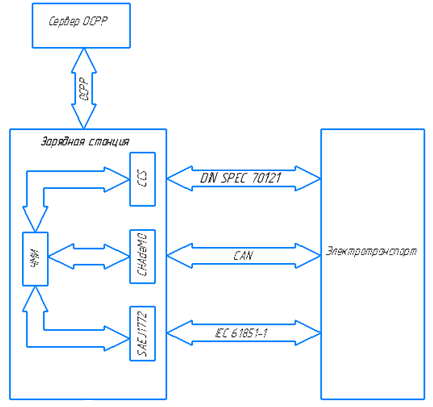 